A. Pagpangandam alang sa katapusang krisis:Gitultolan sa Pulong.Sa kataposang mga gutlo si Satanas tugotan sa pagbuhat ug tinuod nga mga katingalahan ug sa paghimog mga limbong nga maliputon kaayo nga kini dili malalis (Pin. 13:13-14; Mt. 24:24).Ang bug-os nga kahibalo lamang sa Bibliya, uban sa tabang sa Balaang Espiritu, ang magtugot kanato nga magpabiling lig-on sa kamatuoran ( 2 Ped. 1:19-21 )).Gisilyohan sa mga agtang.Ang selyo sa Diyos giila sa tulo ka lainlaing paagi:Ang Espiritu Santo. Ang mga magtotoo sa tanang kapanahonan gisilyohan uban Kaniya (Efe. 4:30).Ang ngalan, o kinaiya sa Diyos. Ang tanan nga makakab-ot sa kadaugan makapanag-iya niini (Pin. 14:1; 22:4).Usa ka mailhan nga ilhanan ( Pin. 9:4; Ez. 9:4 ). Ang Dios nagbilin sa iyang selyo sa usa sa 10 ka mga sugo, ingon nga usa ka talagsaon nga ilhanan sa mga nagsimba kaniya (Ez. 20:20).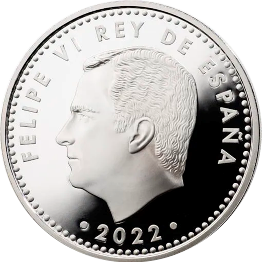 ― Ang selyo, marka o timaan mahimong madawat sa duha ka lainlaing paagi: sa agtang o sa kamot. Samtang ang mga matinud-anon makadawat niini sa ilang mga agtang, ang mga dili magtutuo makadawat niini sa ilang mga agtang o sa ilang mga kamot (Pin. 13:16). Unsa ang kalainan?Atubangan: INTELLECTUAL CONVICTION. Salig sa usa nga atong gisimbaKamot: INTERES (pagbaton ug ginansya). Nagsimba kami tungod sa kahadlok sa mga sangputananSamtang si Satanas wala magtagad sa mga rason sa pagsimba, ang Dios modawat lamang sa sinsero ug hingpit nga pagsimba (Rom. 12:1).).Maunongon sa pagsimba.Kadtong nagdumili sa pagdawat sa marka sa mananap dili makapalit o makabaligya, ug gihulga sa kamatayon (Pin. 13:15-17). Sa laing bahin, kon sila makadawat niini sila mag-antos sa kataposang mga hampak ug sa “ikaduhang kamatayon”, mawad-an sa kinabuhing dayon (Pin. 16:2; 14:9-11; 20:4, 13-15).Kon ang Igpapahulay mao ang makita nga ilhanan (marka) sa mga matuuhon, dili ba ang marka sa mananap adunay samang kinaiya?Tungod kay ang Bibliya wala maghisgot ug bisan unsa nga kausaban sa adlaw sa pagsimba, ang pagdawat sa Domingo isip adlaw sa pagsimba mao ang pagdawat sa awtoridad sa Simbahan nga naghimo sa kausaban (giila nga 666).Unsang awtoridad unya ang atong dawaton? Ang awtoridad sa usa ka tawhanong institusyon o ang awtoridad sa Diyos, tin-aw nga gipadayag sa Iyang Pulong?Gahum gikan sa itaas:Ang ulahing ulan.Ang propetang si Joel migamit sa ulan isip usa ka metapora alang sa pagbubo sa Balaang Espiritu (Joel 2:23, 28). Mao kini ang paagi nga gipadapat ni Pedro sa iyang pakigpulong sa adlaw sa Pentecostes (Mga Buhat 2:14-17).Sama nga ang Simbahan nagsugod sa ulan sa Balaang Espiritu, ang kataposang pagmantala sa ebanghelyo, ang kataposang pag-ani, mahitabo human sa pagbubo sa ulahing ulan: ang Balaang Espiritu mibubo sa gahom sa mga magtutuo sa kataposang henerasyon ( Pin. 18:1).Ang pagsangyaw sa Ebanghelyo.Ang Balaang Espiritu mokunsad uban ang gahom sa mga matinud-anon “nga nagbantay sa mga sugo sa Dios ug sa pagtuo kang Jesus” (Pin. 14:12), ug kinsa nagmantala na sa ebanghelyo, uban sa pasidaan sa sinugdanan sa paghukom, ug ang pagdapit sa pagsimba sa Magbubuhat (Pin. 14:6-7).Atubangan niini nga mga mensahe, ug salamat sa gahum sa ulahing ulan, ang katawhan mag-atubang sa pagpili tali sa duha ka mga posibilidad: ang pagdawat sa selyo sa Dios o sa marka sa mananap (Pin. 14:9-11).Daghang tingog ang mopahayag sa kataposang mensahe. Daghan ang modesisyon nga magmatinud-anon hangtod sa kataposan.Mga sangkap sa usa ka selyoPananglitan: euro coin (Spain)Ang Igpapahulay( Exodo 20:8-11 )PangalanPhilip VIJehovahKwalipikasyonHariMagbubuhatTeritoryoEspniaLangit, yuta ug dagat